TRƯỜNG ĐẠI HỌC VĂN LANGKHOA: XÃ HỘI VÀ NHÂN VĂNĐÁP ÁN ĐỀ THI KẾT THÚC HỌC PHẦN (lần 2)Học kỳ 1, năm học 2022 - 2023Mã học phần: DVH0711Tên học phần: Tinh hoa văn học cổ điển phương Đông và các hướng ứng dụngMã nhóm lớp học phần: 221_DVH0711_01Thời gian làm bài: 90 phútHình thức thi: Tự luậnSV được tham khảo tài liệu:   Có                                         Không   Cách thức nộp bài: SV gõ trực tiếp trên khung trả lời của hệ thống thiCâu 1 (4 điểm)Hãy phân tích đặc điểm hình thức nghệ thuật của bài thơ Vọng Lư Sơn bộc bố, đồng thời, làm rõ phong cách thơ lãng mạn của Lý Bạch.Trả lời:Đặc điểm hình thức: (2đ)Luật:Luật trắc (chiếu), đúng luật: Nhị tứ lục phân minh.Đúng niêm: cặp câu 1-4 (chữ thứ 2 mỗi câu T-T), 2-3 (chữ thứ hai mỗi câu B-B)Vần bằng, vần thông ở cuối các câu 1, 3, 4 (yên, xuyên, thiên)Đối: Dao khan bộc bố đối với Phi lưu trực há: (dưới lên><trên xuống; BBTT><BBTT; Quải tiền xuyên><Tam thiên xích, đều chỉ không gianNhịp 4/3Kết cấu: Khai Thừa Chuyển hợpPhong cách thơ lãng mạn (2đ): - Giới thiệu Lý Bạch (701-762): nhà thơ tiêu biểu (nhất) của thời thịnh Đường nói riêng và thơ cổ điển Trung Hoa nói chung. Từ cốt cách của con người cho đến đặc điểm văn chương lãng mạn bay bổng nên ông được người đời phong là “Thi Tiên” (0,5đ).- Lý Bạch có năng lực hư cấu, tưởng tượng mạnh mẽ, táo bạo. Vì thế cảnh vật trong thơ ông thường to lớn hùng vĩ, vừa hư ảo vừa có hồn, giống như cảnh vật nơi thế giới siêu nhiên chứ không phải cảnh thực (0.5đ). - Tên của núi đầy sức gợi hình: núi Lư, khói tía. Đứng xa nhìn dòng thác giống như được treo trên dòng sông: dòng thác mượt mà, nước tuôn trắng xóa, đầy mạnh mẽ và uy lực, dòng thác giống như đang được treo trên lưng núi Lư hùng vĩ, rồi nghiêng mình sà xuống mặt nước rộng lớn (0,5đ)- Con số ba ngàn ở đây chỉ là con số mang tính ước lệ, không phải là chiều dài chính xác của dòng thác. Tác giả sử dụng biện pháp phóng đại, cường điệu để miêu tả cảnh sắc hùng vĩ, tráng lệ của dòng thác. Dòng thác được thiêng liêng hóa, kì vĩ hóa thành dòng sông ngân hà tuyệt đẹp trong bức tranh siêu nhiên của vũ trụ (0,5 đ).Câu 2 (6 điểm)Anh (chị) hãy chỉ ra những đặc điểm thi pháp tiểu thuyết cổ điển Trung Quốc và phân tích các đặc điểm ấy trong một tác phẩm cụ thể. Trả lời: Những đặc điểm thi pháp tiểu thuyết cổ điển Trung Quốc (2,5 đ):- Tiểu thuyết cổ điển Trung Quốc hay còn gọi là tiểu thuyết chương hồi, hoặc là tiểu thuyết Minh – Thanh. Đây được xem là một trong những thành tựu đỉnh cao của văn học, văn hóa Trung Quốc thời Trung Đại (0,5đ).- Kết cấu chương hồi: tiểu thuyết được phân thành các chương, hồi; mỗi chương, hồi kể một câu chuyện hoặc vài ba câu chuyện tương đối hoàn chỉnh, thường tương đương nhau về độ dài (0,5đ). - Số lượng nhân vật trong tiểu thuyết rất đông đảo, tính cách nhân vật dần dần được thể hiện qua ngôn ngữ, hành động và tâm lý nhân vật (đặc biệt là tiểu thuyết sinh hoạt). Sử dụng thủ pháp ước lệ và công thức trong miêu tả nhân vật và lý giải vấn đề.  Tình tiết, sự kiện trong tiểu thuyết vô cùng phong phú, sinh động, phức tạp, giàu kịch tính (0,5đ).- Người kể chuyện ngôi thứ ba, toàn tri, câu chuyện đơn chiều. Về không gian, thời gian: thường thì bối cảnh trong tiểu thuyết khá rộng lớn và thời gian tích truyện là rất dài (0,5đ).- Ngôn ngữ tiểu thuyết: thường là sự kết hợp giữa ngôn ngữ bạch thoại và văn ngôn, nên dễ đọc, dễ hiểu (0,5đ). Phân tích các đặc điểm thi pháp trên trong một tác phẩm cụ thể (3,5đ):Tác phẩm: Tùy sự lựa chọn của từng SV nhưng phải đảm bảo là tác phẩm tiểu thuyết cổ điển Trung Quốc. Khuyến khích các tác phẩm nổi tiếng, thuộc “tứ đại danh tác” (0,5đ). Phân tích các khía cạnh của thi pháp tiểu thuyết với dẫn chứng điển hình, phong phú, hợp lý tương ứng mỗi phương diện kết cấu, nhân vật, không thời gian, người kể chuyện; và mỗi khía cạnh có số điểm tương ứng là 0,75đ. Phiên âm: Nhật chiếu Hương Lô sinh tử yênDao khan bộc bố quải tiền xuyên,Phi lưu trực há tam thiên xíchNghi thị ngân hà lạc cửu thiên.Dịch thơ:Nắng rọi Hương Lô khói tía bayXa trông dòng thác trước sông này,Nước bay thẳng xuống ba ngàn thướcTưởng dải ngân hà tuột khỏi mây.CâuChữ thứ 2Chữ thứ 4Chữ thứ 61TBT2BTB3BTB4TBTNgày kiểm duyệt: 10/11/2022Trưởng (Phó) Khoa/Bộ môn kiểm duyệt đề thi:ThS. Lê Thị GấmNgày biên soạn: 09/11/2022Giảng viên biên soạn đề thi: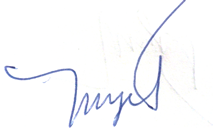 Nguyễn Thị Tuyết